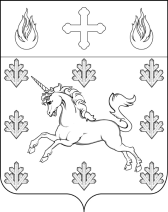 СОВЕТ ДЕПУТАТОВ ПОСЕЛЕНИЯ СОСЕНСКОЕ РЕШЕНИЕ16 апреля 2015 года   №  29/2О проекте решения Совета депутатов поселения Сосенское «О внесении изменений и дополнений в Устав поселения Сосенское» и назначении публичных слушаний В соответствии с частью 3 статьи 28, частью 4 статьи 44  Федерального закона от 6 октября 2003 года № 131-ФЗ «Об общих принципах организации местного самоуправления в Российской Федерации», Законом города Москвы  от 6 ноября 2002 № 56  «Об организации местного самоуправления в городе Москве»,          Совет депутатов поселения Сосенское решил:1. Принять за основу проект решения Совета депутатов поселения Сосенское «О внесении изменений и дополнений в Устав поселения Сосенское» (далее – проект решения)  согласно приложению 1 к настоящему решению.2. Утвердить «Порядок учета предложений граждан по проекту решения Совета депутатов поселения Сосенское «О внесении изменений и дополнений в Устав поселения Сосенское» согласно приложению 2 к настоящему решению.3. Для учета предложений граждан, организации и проведения публичных слушаний по проекту решения создать рабочую группу и утвердить ее персональный состав согласно приложению 3 к настоящему решению.4. Определить, что прием предложений граждан по проекту решения осуществляется по адресу: г. Москва, поселение Сосенское, поселок Газопровод, д. 15, здание администрации с 20.04.2015 года по 18.05.2015 года с 10 час. 00 мин. до 12 час. 00 мин. по будним дням.Контактное лицо: Козина Олеся ВладимировнаТелефон: 8 (495) 817 89 07Факс: 8 (495) 817 89 59Арес электронной почты: sosenskoe@yandex.ru (с пометкой «предложение по проекту внесения изменений в устав поселения Сосенское»)5. Назначить публичные слушания на 19 мая 2015 года с 18 час. 00 мин. до 19 час. 00 мин.  в помещении, расположенном по адресу: г.Москва, поселение Сосенское, поселок Газопровод, дом 18, корп.2 (конференц-зал).6. Настоящее решение вступает в силу со дня его официального опубликования.7. Опубликовать настоящее решение в газете  «Сосенские вести» и разместить на официальном сайте органов местного самоуправления поселения Сосенское в информационно-телекоммуникационной сети «Интернет».8. Контроль за исполнением настоящего решения возложить на главу поселения Сосенское Долженкова В.М.Глава поселения Сосенское		                                               В.М. Долженков                           Приложение 1 к Решению Совета депутатов поселения Сосенское от  16.04.2015 года  № 29/2ПРОЕКТ СОВЕТ ДЕПУТАТОВ ПОСЕЛЕНИЯ СОСЕНСКОЕ РЕШЕНИЕ                           __ ________  2015 года   № О внесении изменений и дополнений в Устав поселения СосенскоеВ соответствии с пунктом 1 части 10 статьи 35 Федерального закона от 6 октября 2003 года № 131-ФЗ «Об общих принципах организации местного самоуправления в Российской Федерации», Законом города Москвы  от 6 ноября 2002 № 56  « Об организации местного самоуправления в городе Москве», в целях урегулирования вопросов организации деятельности органов местного самоуправления поселения Сосенское                       Совет депутатов поселения Сосенское решил:1. Внести в Устав поселения Сосенское следующие изменения и дополнения:1.1) Дополнить статью 16 Устава «Глава администрации» пунктом 6 следующего содержания:«В случае временного отсутствия главы администрации поселения Сосенское глава администрации поселения Сосенское на период своего временного отсутствия возлагает исполнение своих полномочий на одного из заместителей главы администрации поселения Сосенское.В случае если в течение трех дней со дня возникновения причин, по которым глава администрации поселения Сосенское временно не может исполнять свои полномочия, им не принято решение о назначении исполняющего  полномочия главы администрации поселения Сосенское на период его временного отсутствия, полномочия главы администрации поселения Сосенское исполняет один из заместителей главы администрации поселения Сосенское, назначаемый Главой поселения Сосенское.» 1.2) Дополнить статью 17 Устава «Полномочия главы администрации» пунктом 5 следующего содержания:«В случае досрочного прекращения полномочий главы администрации поселения Сосенское, до дня заключения контракта с лицом, назначенным Советом депутатов на должность главы администрации поселения Сосенское по контракту, Совет Депутатов поселения Сосенское назначает временно исполняющим полномочия главы администрации поселения Сосенское одного из заместителей главы администрации поселения Сосенское.» 2. Направить настоящее решение на государственную регистрацию в Главное управление Министерства юстиции Российской Федерации по Москве.3. Опубликовать настоящее решение после государственной регистрации в газете  «Сосенские вести» и разместить на официальном сайте органов местного самоуправления поселения Сосенское в информационно-телекоммуникационной сети «Интернет».4. Настоящее решение вступает в силу со дня его официального опубликования5. Контроль за исполнением настоящего решения возложить на главу поселения Сосенское  Долженкова В.М.Глава поселения Сосенское		                                               В.М. Долженков         Приложение 2 к Решению Совета депутатов поселения Сосенское от  16.04.2015 года  № 29/2Порядокучета предложений граждан по проекту решения Совета депутатов поселения Сосенское «О внесении изменений и дополнений в Устав поселения Сосенское» 1. Настоящий Порядок разработан в целях учета предложений граждан, проживающих на территории поселения Сосенское в городе Москве (далее – граждане), по проекту решения Совета депутатов поселения Сосенское (далее – Совет депутатов) «О внесении изменений и дополнений в Устав поселения Сосенское»  (далее – проект правового акта). 2. Предложения граждан по проекту правового акта (далее – предложения) носят рекомендательный характер.3. Гражданин, группа граждан могут вносить в Совет депутатов предложения по проекту правового акта в течение 28 календарных дней со дня официального опубликования проекта правового акта.4. Предложения могут направляться посредством почтовой связи, факса, электронной почты, а также представляться лично по адресу, определенному в соответствии с пунктом 6 настоящего Порядка. Гражданин в предложении должен указать свои фамилию, имя, отчество (последнее – при наличии), номер контактного телефона, группа граждан в предложении указывает фамилии, имена, отчества всех ее членов и номер контактного телефона одного из членов группы граждан.5. Граждане также могут вносить предложения при обсуждении проекта правового акта на публичных слушаниях, проведение которых осуществляется в соответствии с порядком организации и проведения публичных слушаний, установленным Советом депутатов.6. Место (адрес), дата начала, дата и время окончания внесения предложений по проекту правового акта, номер факса, адрес электронной почты, фамилия, имя, отчество и номер телефона контактного лица, иная необходимая информация определяются Советом депутатов при принятии решения по проекту правового акта. 7. Для обобщения и анализа предложений решением Совета депутатов создается рабочая группа и определяется ее персональный состав.7.1. Рабочая группа состоит из руководителя, секретаря и членов рабочей группы (далее – члены рабочей группы). В состав рабочей группы входят депутаты Совета депутатов, представители органов местного самоуправления поселения Сосенское, также могут входить по приглашению главы поселения Сосенское представители органов исполнительной власти города Москвы, общественных организаций, органов территориального общественного самоуправления.7.2. Заседание рабочей группы ведет руководитель рабочей группы и считается правомочным, если на нем присутствует не менее половины от общего числа членов рабочей группы.7.3. Решения рабочей группы принимаются простым большинством голосов присутствующих на заседании членов рабочей группы и оформляются протоколом, который подписывается членами рабочей группы, присутствующими на заседании рабочей группы. 8. В течение 7 дней после дня окончания внесения предложений рабочая группа готовит информацию по поступившим предложениям (при наличии) и направляет ее вместе с протоколом рабочей группы всем депутатам Совета депутатов. Такая информация должна содержать сведения о соответствии (несоответствии) предложений Конституции Российской Федерации, федеральным конституционным законам, федеральным законам и иным нормативным правовым актам Российской Федерации, а также Уставу города Москвы, законам и иным нормативным правовым актам города Москвы.9. При принятии Советом депутатов решения об учете предложения в проект правового акта вносятся соответствующие поправки. 10. Информация о результатах рассмотрения Советом депутатов поступивших предложений подлежит опубликованию, в порядке, установленном Уставом поселения Сосенское для официального опубликования муниципальных правовых актов, а также размещению на официальном сайте органов местного самоуправления поселения Сосенское в информационно-телекоммуникационной сети «Интернет» не позднее 10 дней со дня проведения заседания Совета депутатов.                                Приложение 3 к Решению Совета депутатов поселения Сосенское от  16.04.2015 года  № 29/2Составрабочей группы по учету предложений граждан, организации и проведению публичных слушаний по проекту решения Совета депутатов поселения Сосенское «О внесении изменений и дополнений в Устав поселения Сосенское»Руководитель рабочей группы:Долженков Василий МихайловичЗаместитель руководителя рабочей группы:Линник Ирина КонстантиноваСекретарь рабочей группы:Козина Олеся ВладимировнаЧлены рабочей группы:Привалов Евгений ОлеговичСатаров Михаил Геннадьевич